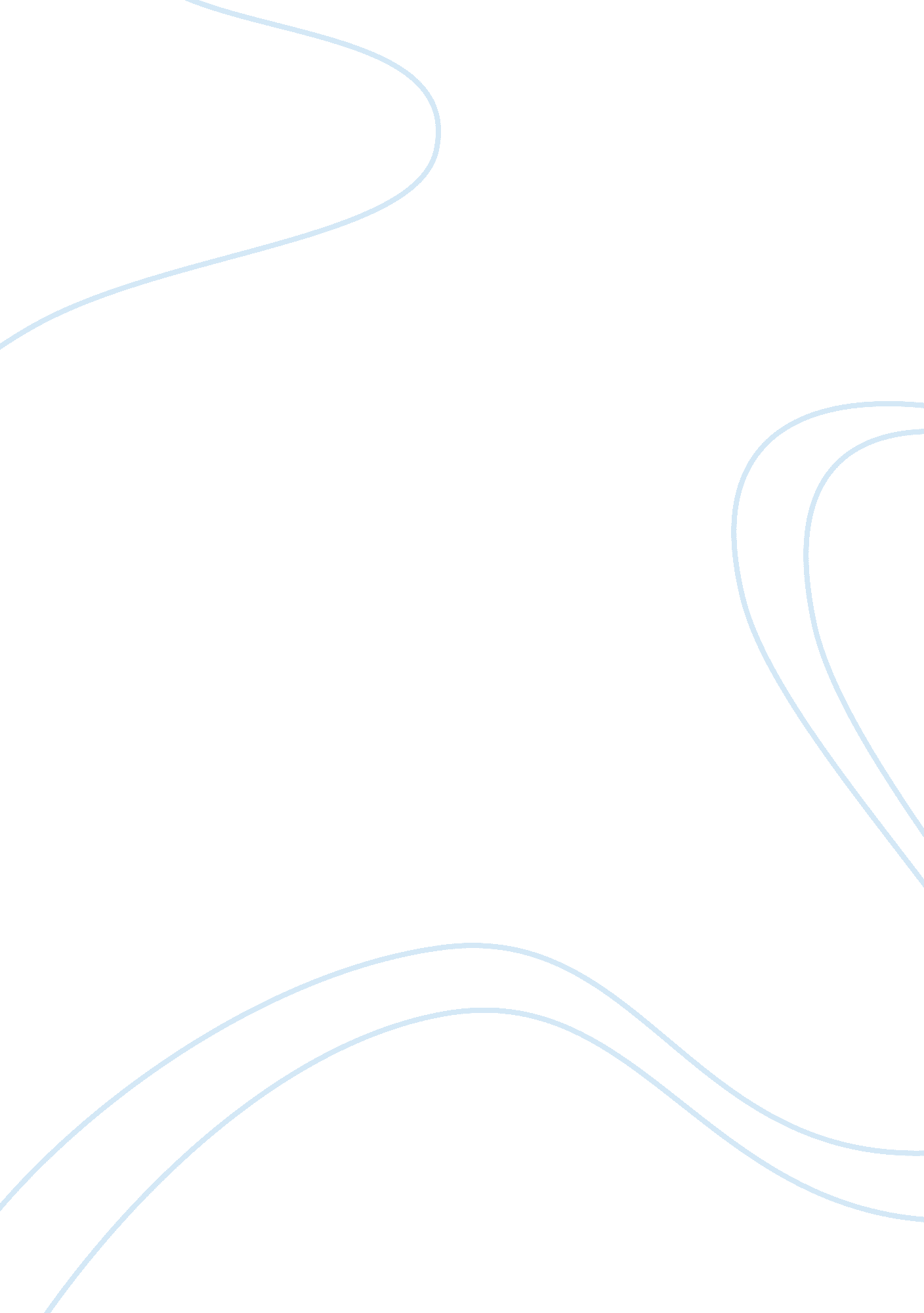 Frida film reportArt & Culture, Artists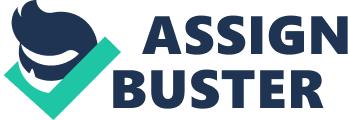 Frida Affiliation Frida is a drama film showing the life of a Mexican painter d Frida Kahlo acted in 2002. Frida is involved in a road accident at the age of 18 when her motor bus she was riding had a collision with a train. She suffers serious injuries and healthy problems but later she gets married to Diego. She urges the husband to be faithful but he engages in extra marital affairs with many women. The two go through several marital struggles leading to separation by later come together. Kahlo dies soon after her exhibition of her paintings in Mexico City and uniting with her husband although she leaves many good lessons. 
Kahlo is bedridden most of her time but manages to do many paintings in spite of the pain she suffers. Although she is bedridden, she does not let the physical injuries and pain weigh her down. Her pain is more when she gets married to Rivera, who gets involved with other women despite her plea to him to b faithful. The movie affected me in various ways as Kahlo faced many challenges in life including severe pain from the accident. One of the issues in the poem that relates to my case is physical pain. Kahlo was affected by polio and later involved in an accident leaving her in pain. In my case, the pain is due to injuries sustained during a cycling competition with my friends when we collided with another cyclist. Sometimes the pain is severe but I always ensure that it does not interfere with my work as I can do so many things. 
Another issue is the psychological pain that Kahlo endures after her marriage faces challenges. My psychological pain is not related to marital troubles but disagreement with my family members who want me to take the management of our family business. The issue that stresses me is because they keep on insisting that I must participate in its management yet I am interested utilization my talents and skills as an actor. Nobody understands my argument, and they all think that I lack commitment yet I know I have dreams to achieve in life. The situation is stressing and am struggling to find ways of solving it. Just as Kahlo suffered, psychological stress due to her troublesome marriage am suffering due to the family business. 
Another way the movie affected me is through Kahlos hard work even when she is completely bedridden and having severe pain. She does not let the psychological or the physical pain interfere with the things she loves doing. Similarly, I always work hard despite the situation I am in. Even when I am sick or in any pain, I never let anything to interfere with my daily programs. I always try to work hard and overcome the obstacles that come my way and encourage my friends to do the same. 
In conclusion, there is lot to learn from the movie as it depicts both pain and hard work. Kahlo is always in pain and bedridden, but she paints and exhibits her paintings. Marital challenges are also highlighted in the movie by focusing on the marriage between Kahlo and Diego. The lesson learned here is that despite the challenges that couples go through in life reconciliation is possible. The two reconcile at the end of the movie although Kahlo dies soon after. The movie is quite educative and encouraging as people should not let physical disabilities of health challenges interfere with achieving life goals. 